Report of April, Mickūnų kindergarten, LithuaniaSpring has comeOur children together with music teacher learned a song about the sleeping animals, we transformed the song in our way, so our children sang in 3 languages about the sleeping bear, in Polish, Lithuanian and English language.https://twinspace.etwinning.net/62003/pages/page/611743https://www.youtube.com/watch?time_continue=1&v=SHYOXn1mZWoChildren Spring paintings by use of computer.The oldest children tried to work with computer, they painted the spring flowers via computer, thay liked this work really very much.https://twinspace.etwinning.net/62003/pages/page/609383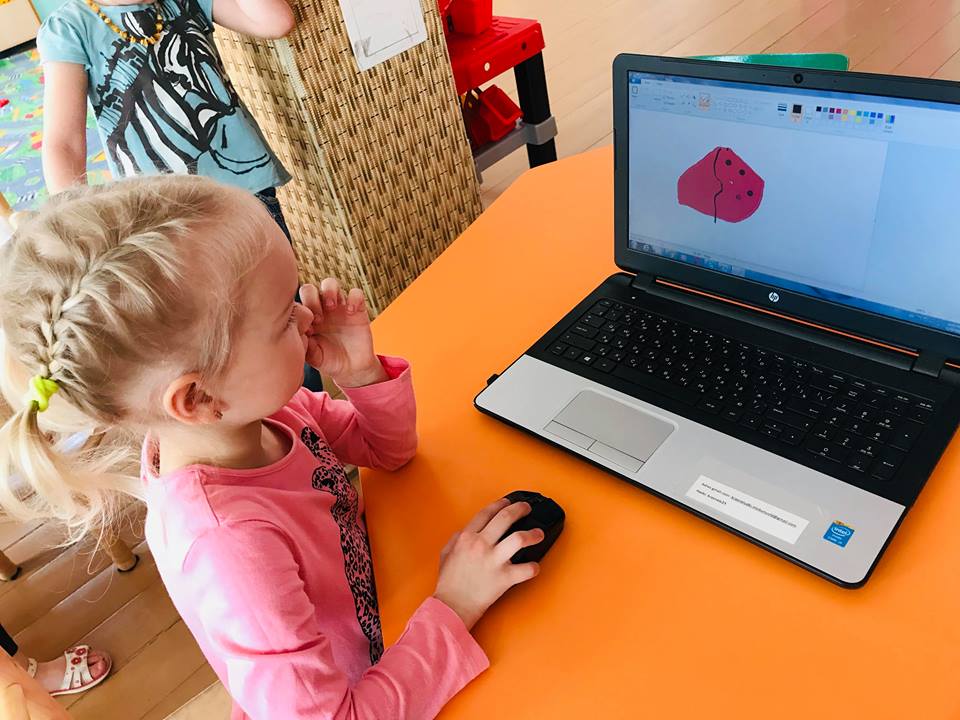 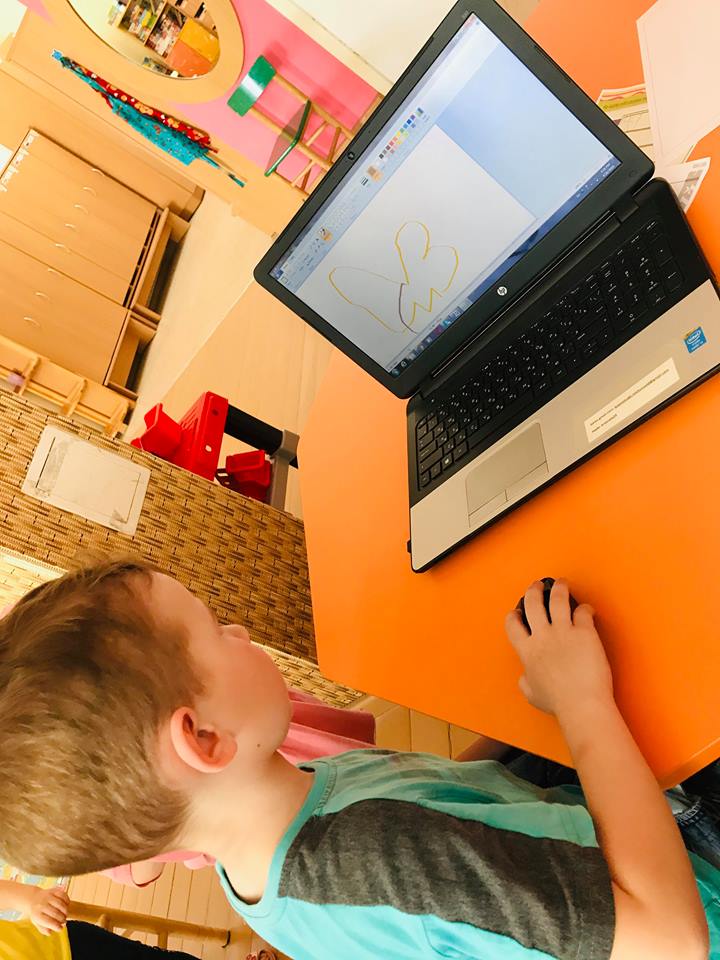 Easter activities! Painting eggs/ecological colorsWe asked our parents to help us with this activity, each family had they one tradition how to paint the Easter eggs, so we asked them to share this moments with us, and we got a lot of beautiful pictures.https://twinspace.etwinning.net/62003/pages/page/604856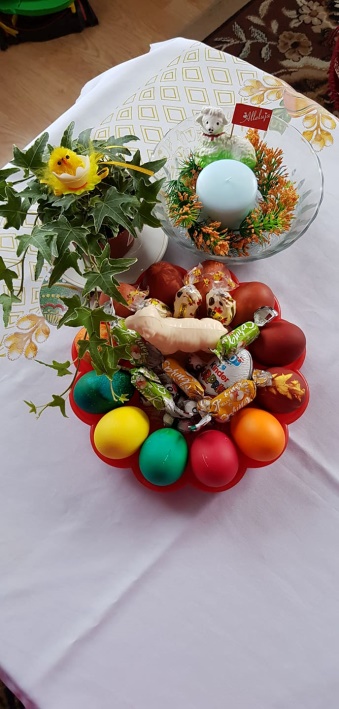 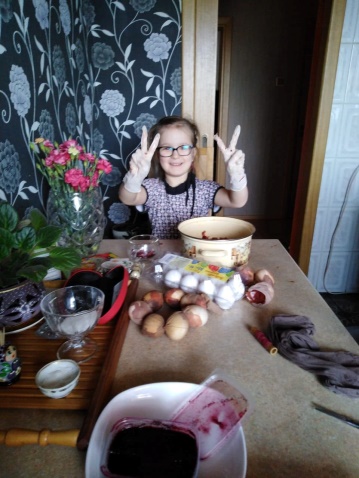 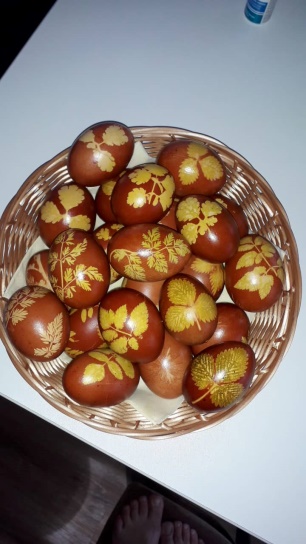 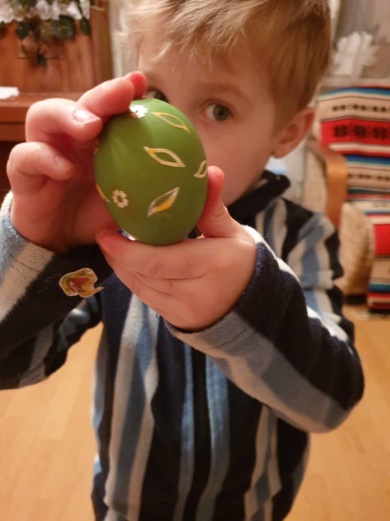 Traditional Easter recipesTogether with the teachers we created a document about the traditional Easter recipes from our region.https://twinspace.etwinning.net/62003/pages/page/612347Easter cards around the EuropeTogether with children we created the Easter cards with the Easter wishes, and we sended this cards to our project partners from around the Europe.https://twinspace.etwinning.net/62003/pages/page/611738https://gopro.com/v/Po2vPd3N0Wb12Children Easter paintings and handicrafts.Spring time is the perfect time for the best children paintings, its colourful, a lot of great motives, a lot of flowers and beautiful moments on the paper. Take a look.https://twinspace.etwinning.net/62003/pages/page/604832Management activities At the end of April we sent the monthly report of  April to our project coordinator. We have done all project activities for April. We answered to the questionnaire about April partial evaluation of project implementation. We received on time the list of May activities from our coordinator